ПРОЕКТ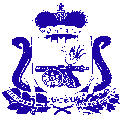 СОВЕТ ДЕПУТАТОВ  ЛЕХМИНСКОГО СЕЛЬСКОГО ПОСЕЛЕНИЯ ХОЛМ-ЖИРКОВСКОГО РАЙОНА СМОЛЕНСКОЙ ОБЛАСТИР Е Ш Е Н И Еот _______2022  года                   №  ___О внесение изменений в решение Совета депутатов Лехминского сельского поселения Холм-Жирковского района Смоленской области от 24.12.2021г. № 58 «О бюджете муниципального           образования Лехминского сельского поселения Холм-Жирковский район Смоленской области на 2022 год и на    плановый период 2023 и 2024  годов»Руководствуясь Федеральным законом от 06.10.2003 № 131- ФЗ «Об общих принципах организации местного самоуправления в Российской Федерации», Бюджетным кодексом Российской Федерации, областным законом «Об областном бюджете на 2022 год и на плановый период 2023 и 2024 годов», Уставом  муниципального образования Лехминского сельского поселения Холм-Жирковского района Смоленской области Совет депутатов Лехминского сельского поселения Холм-Жирковского района Смоленской области РЕШИЛ:Статья 11. Утвердить основные характеристики  бюджета муниципального образования  Лехминского сельского поселения Холм-Жирковского  района Смоленской области (далее - местный бюджет) на 2022 год:1) общий объем доходов  местного бюджета   в сумме 11 393,9 тыс. рублей, в том числе объем безвозмездных поступлений в сумме 3 509,8 тыс. рублей, из которых объем получаемых межбюджетных трансфертов – 3 509,8 тыс. рублей;2) общий объем расходов местного бюджета  в   сумме   12 732,5 тыс. рублей;3)  дефицит местного бюджета в сумме 1 338,6 тыс. рублей или  17,0% от утвержденного общего годового объема доходов бюджета без учета безвозмездных поступлений.5. Приложение 8 «Распределение бюджетных ассигнований по разделам, подразделам, целевым статьям (муниципальным программам и не программным направлениям деятельности), группам (группам и подгруппам) видов расходов классификации расходов бюджета на 2022 год» изложить в новой редакции в связи с изменением в расходной части бюджета и изменениями лимитов (прилагается).3. Приложение 10 «Распределение бюджетных ассигнований по целевым статьям (муниципальным программам и не программным направлениям деятельности), группам (группам и подгруппам) видов расходов классификации расходов бюджета на 2022 год» изложить в новой редакции в связи с изменением в расходной части бюджета и изменениями лимитов (прилагается).4.  Приложение 12 «Ведомственная структура расходов местного  бюджета (распределение бюджетных ассигнований по главным распорядителям бюджетных средств, разделам, подразделам, целевым статьям (муниципальным программам и не программным направлениям деятельности), группам (группам и подгруппам) видов расходов классификации расходов бюджетов) на 2022 год» изложить в новой редакции в связи с изменением в расходной части бюджета и изменениями лимитов (прилагается).5. Приложение 14 «Распределение бюджетных ассигнований по муниципальным программам и не программным направлениям деятельности на 2022 год» изложить в новой редакции в связи с изменением в  расходной части бюджета и изменениями лимитов (прилагается).6. Пункт 1 статьи 10 изложить в новой редакции «Утвердить объем бюджетных ассигнований на финансовое обеспечение реализации муниципальных программ в 2022 году в сумме 11 614,3 тыс. рублей, в 2023 году в сумме 4 668,7 тыс. рублей, в 2023 году в сумме  4 624,5 тыс. рублей».7. Статью 9 изложить в новой редакции «Утвердить общий объем бюджетных ассигнований, направляемых на исполнение публичных нормативных обязательств, в 2022 году в сумме 392,27 тыс. рублей, в 2023 году в сумме 0,0 тыс. рублей, в 2024 году в сумме 0,0 тыс. рублей.Глава муниципального образованияЛехминского сельского поселенияХолм-Жирковского районаСмоленской области                                                                             Н.В.БорисоваПриложение  8к   решению Совета депутатов Лехминского сельского поселения Холм-Жирковского района Смоленской области  «О бюджете муниципального образования Лехминского сельского поселения Холм-Жирковского района Смоленской области на 2022 год и на плановый период 2023 и 2024 годов» №58 от 24.12.2021г.Распределение бюджетных ассигнований по разделам, подразделам, целевым статьям (муниципальным программам и не программным направлениям деятельности), группам (группам и подгруппам) видов расходов классификации расходов бюджетов на 2022 год(тыс.руб.)Приложение  10к решению Совета депутатов Лехминского сельского поселения Холм-Жирковского района Смоленской области  «О бюджете муниципального образования Лехминского сельского поселения Холм-Жирковского района Смоленской области на 2022 год и на плановый период 2023 и 2025 годов» №58 от 24.12.2021г.Распределение бюджетных ассигнований по целевым статьям (муниципальным программам и не программным направлениям деятельности), группам (группам и подгруппам) видов расходов классификации расходов бюджетов на 2022 год (тыс.руб.)Приложение  12к   решению Совета депутатов Лехминского сельского поселения Холм-Жирковского района Смоленской области  «О бюджете муниципального образования Лехминского сельского поселения Холм-Жирковского района Смоленской области на 2022 год и на плановый период 2023 и 2024 годов» №58 от 24.12.2021г.Ведомственная структура расходов местного  бюджета (распределение бюджетных ассигнований по главным распорядителям бюджетных средств, разделам, подразделам, целевым статьям (муниципальным программам и не программным направлениям деятельности), группам (группам и подгруппам) видов расходов классификации расходов бюджетов на 2022 год (тыс.руб.)Приложение  14к   решению Совета депутатов Лехминского сельского поселения Холм-Жирковского района Смоленской области  «О бюджете муниципального образования Лехминского сельского поселения Холм-Жирковского района Смоленской области на 2022 год и на плановый период 2023 и 2024 годов» №58 от 24.12.2021г.Распределение бюджетных ассигнований по муниципальным программам и не программным направлениям деятельности на 2022 год (тыс.руб.)Пояснительная запискак решению Совета депутатов  Лехминского сельского поселения  «О внесении изменений в решение Совета депутатов Лехминского сельского поселения Холм-Жирковского района Смоленской области от 24.12.2021г. № 58 «О бюджете муниципального образования Лехминского сельского поселения Холм-Жирковского района Смоленской области на 2022 год и на плановый период 2023 и 2024 годов»1. Доходы бюджета муниципального образования Лехминского сельского поселения на 2022 год утверждены в общей сумме 11 393,9 тыс. рублей, в том числе объём безвозмездных поступлений в сумме 3 509,8 тыс. рублей, из которых объём получаемых межбюджетных трансфертов от других бюджетов бюджетной системы 3 509,8 тыс. рублей. Решением утвержден общий объём расходов бюджета муниципального образования в сумме 12 732,5 рублей.Данным решением утвержден предельный размер дефицита бюджета муниципального образования в размере 1 338,6 тыс. рублей  или  17,0 % от утвержденного общего годового объема доходов бюджета без учета безвозмездных поступлений.РАСХОДЫ: НаименованиеРазделПодразделЦелевая статьяВид расходовСУММА123456ОБЩЕГОСУДАРСТВЕННЫЕ ВОПРОСЫ015 832,35Функционирование высшего должностного лица субъекта Российской Федерации и муниципального образования0102609,49Обеспечение деятельности Главы муниципального образования010277 0 00 00000609,49Глава муниципального образования010277 0 01 00000609,49Расходы на обеспечение функций органов местного самоуправления010277 0 01 00140609,49Расходы на выплаты персоналу в целях обеспечения выполнения функций государственными (муниципальными) органами, казенными учреждениями, органами управления государственными внебюджетными фондами010277 0 01 00140100609,49Расходы на выплаты персоналу государственных (муниципальных) органов010277 0 01 00140120609,49Функционирование Правительства Российской Федерации, высших исполнительных органов государственной власти субъектов Российской Федерации, местных администраций01045 153,96Муниципальная программа "Комплексное развитие территории Лехминского сельского поселения Холм-Жирковского района Смоленской области010420 0 00 000005 153,96Комплекс процессных мероприятий "Обеспечение организационных условий для реализации муниципальной программы"010420 4 01 000005 153,96Расходы на обеспечение функций органов местного самоуправления010420 4 01 001405 153,96Расходы на выплаты персоналу в целях обеспечения выполнения функций государственными (муниципальными) органами, казенными учреждениями, органами управления государственными внебюджетными фондами010420 4 01 001401003 746,91Расходы на выплаты персоналу государственных (муниципальных) органов010420 4 01 001401203 746,91Закупка товаров, работ и услуг для обеспечения государственных (муниципальных) нужд010420 4 01 001402001 398,05Иные закупки товаров, работ и услуг для обеспечения государственных (муниципальных) нужд010420 4 01 001402401398,05Иные бюджетные ассигнования010420 4 01 001408009,00Уплата налогов, сборов и иных платежей010420 4 01 001408509,00Обеспечение деятельности финансовых, налоговых и таможенных органов и органов финансового (финансово-бюджетного) надзора010629,90Непрограммые расходы органов местного самоуправления010682 0 00 0000029,90Расходы бюджетов поселений по передаче полномочий в бюджет муниципального района в соответствии с заключенными соглашениями010682 0 02 0000029,90Расходы бюджета Лехминского сельского поселения по передаче полномочий в бюджет муниципального района в соответствии с заключенными соглашениями в части внешнего финансового контроля010682 0 02 П107019,90Межбюджетные трансферты010682 0 02 П107050019,90Иные межбюджетные трансферты010682 0 02 П107054019,90Расходы бюджета Лехминского сельского поселения по передаче полномочий в бюджет муниципального района в соответствии с заключенными соглашениями в части исполнения бюджета поселения и осуществления внутреннего муниципального финансового контроля010682 0 02 П207010,00Межбюджетные трансферты010682 0 02 П207050010,00Иные межбюджетные трансферты010682 0 02 П207054010,00Резервные фонды01110,02Резервный фонд011187 0 00 000000,02Резервные фонды местных администраций011187 0 01 000000,02Расходы за счет средств резервного фонда Администрации муниципального образования011187 0 01 288800,02Иные бюджетные ассигнования011187 0 01 288808000,02Резервные средства011187 0 01 288808700,02Другие общегосударственные вопросы011338,98Муниципальная программа "Комплексное развитие территории Лехминского сельского поселения Холм-Жирковского района Смоленской области011320 0 00 000009,00Комплекс процессных мероприятий "Обеспечение организационных условий для реализации муниципальной программы"011320 4 01 000009,00Расходы на обеспечение функций органов местного самоуправления011320 4 01 001409,00Иные бюджетные ассигнования011320 4 01 001408009,00Уплата налогов, сборов и иных платежей011320 4 01 001408509,00Резервные фонды местных администраций011387 0 00 0000029,98Расходы за счет средств резервного фонда Администрации муниципального образования011387 0 01 0000029,98Закупка товаров, работ и услуг для обеспечения государственных (муниципальных) нужд011387 0 01 2888020029,98Иные закупки товаров, работ и услуг для обеспечения государственных (муниципальных) нужд011387 0 01 2888024029,98НАЦИОНАЛЬНАЯ ОБОРОНА0256,50Мобилизационная и вневойсковая подготовка020356,50Непрограммые расходы органов местного самоуправления020382 0 00 0000056,50Прочие расходы за счет межбюджетных трансфертов других уровней020382 0 01 0000056,50Осуществление первичного воинского учета на территориях, где отсутствуют военные комиссариаты020382 0 01 5118056,50Расходы на выплаты персоналу в целях обеспечения выполнения функций государственными (муниципальными) органами, казенными учреждениями, органами управления государственными внебюджетными фондами020382 0 01 5118010040,32Расходы на выплаты персоналу государственных (муниципальных) органов020382 0 01 5118012040,32Закупка товаров, работ и услуг для обеспечения государственных (муниципальных) нужд020382 0 01 5118020016,18Иные закупки товаров, работ и услуг для обеспечения государственных (муниципальных) нужд020382 0 01 5118024016,18НАЦИОНАЛЬНАЯ ЭКОНОМИКА044 262,69Дорожное хозяйство (дорожные фонды)04094 262,69Муниципальная программа "Комплексное развитие территории Лехминского сельского поселения Холм-Жирковского района Смоленской области040920 0 00 000004 262,69Комплекс процессных мероприятий "Развитие улично-дорожной сети на территории Лехминского сельского поселения"040920 4 02 000004 262,69Расходы на содержание автомобильных дорог в границах поселения за счет средств дорожного фонда040920 4 02 206004 262,69Закупка товаров, работ и услуг для обеспечения государственных (муниципальных) нужд040920 4 02 206002004 262,69Иные закупки товаров, работ и услуг для обеспечения государственных (муниципальных) нужд040920 4 02 206002404 262,69ЖИЛИЩНО-КОММУНАЛЬНОЕ ХОЗЯЙСТВО052 210,68Коммунальное хозяйство05021 527,97Муниципальная программа "Комплексное развитие территории Лехминского сельского поселения Холм-Жирковского района Смоленской области050220 0 00 000001 527,97Комплекс процессных мероприятий "Благоустройство территории Лехминского сельского поселения"050220 4 03 000001 527,97Расходы на мероприятия в области жилищно-коммунального хозяйства050220 4 03 205101 527,97Закупка товаров, работ и услуг для обеспечения государственных (муниципальных) нужд050220 4 03 205102001 430,73Иные закупки товаров, работ и услуг для обеспечения государственных (муниципальных) нужд050220 4 03 205102401 430,73Капитальные вложения в объекты государственной (муниципальной) собственности050220 4 03 2051040097,24Бюджетные инвестиции050220 4 03 2051041097,24Благоустройство0503660,68Муниципальная программа "Комплексное развитие территории Лехминского сельского поселения Холм-Жирковского района Смоленской области050320 0 00 00000660,68Комплекс процессных мероприятий "Благоустройство территории Лехминского сельского поселения"050320 4 03 00000660,68Расходы на уличное освещение и обслуживание050320 4 03 20540125,68Закупка товаров, работ и услуг для обеспечения государственных (муниципальных) нужд050320 4 03 20540200125,68Иные закупки товаров, работ и услуг для обеспечения государственных (муниципальных) нужд050320 4 03 20540240125,68Расходы на прочие мероприятия по благоустройству поселений050320 4 03 20580535,00Закупка товаров, работ и услуг для обеспечения государственных (муниципальных) нужд050320 4 03 20580200535,00Иные закупки товаров, работ и услуг для обеспечения государственных (муниципальных) нужд050320 4 03 20580240535,00СОЦИАЛЬНАЯ ПОЛИТИКА10392,27Пенсионное обеспечение1001392,27Непрограммые расходы органов местного самоуправления100182 0 00 00000392,27Расходы по оказанию мер социальной поддержки отдельным категориям граждан100182 0 03 00000392,27Пенсии за выслугу лет лицам, замещавшим муниципальные должности, должности муниципальной службы (муниципальные должности муниципальной  службы)100182 0 03 70630392,27Социальное обеспечение и иные выплаты населению100182 0 03 70630300392,27Публичные нормативные социальные выплаты гражданам100182 0 03 70630310392,27НаименованиеЦелевая статьяВид расходовСУММА1234Муниципальная программа "Комплексное развитие территории Лехминского сельского поселения Холм-Жирковского района Смоленской области20 0 00 0000011 614,30Комплекс процессных мероприятий "Обеспечение организационных условий для реализации муниципальной программы"20 4 01 000005 162,96Расходы на обеспечение функций органов местного самоуправления20 4 01 001405 162,96Расходы на выплаты персоналу в целях обеспечения выполнения функций государственными (муниципальными) органами, казенными учреждениями, органами управления государственными внебюджетными фондами20 4 01 001401003 746,91Расходы на выплаты персоналу государственных (муниципальных) органов20 4 01 001401203 746,91Закупка товаров, работ и услуг для обеспечения государственных (муниципальных) нужд20 4 01 001402001 398,05Иные закупки товаров, работ и услуг для обеспечения государственных (муниципальных) нужд20 4 01 001402401 398,05Иные бюджетные ассигнования20 4 01 0014080018,00Уплата налогов, сборов и иных платежей20 4 01 0014085018,00Комплекс процессных мероприятий "Развитие улично-дорожной сети на территории Лехминского сельского поселения"20 4 02 000004 262,69Расходы на содержание автомобильных дорог в границах поселения за счет средств дорожного фонда20 4 02 206004 262,69Закупка товаров, работ и услуг для обеспечения государственных (муниципальных) нужд20 4 02 206002004 262,69Иные закупки товаров, работ и услуг для обеспечения государственных (муниципальных) нужд20 4 02 206002404 262,69Комплекс процессных мероприятий "Благоустройство территории Лехминского сельского поселения"20 4 03 000002 188,65Расходы на мероприятия в области жилищно-коммунального хозяйства20 4 03 205101 527,97Закупка товаров, работ и услуг для обеспечения государственных (муниципальных) нужд20 4 03 205102001 430,73Иные закупки товаров, работ и услуг для обеспечения государственных (муниципальных) нужд20 4 03 205102401 430,73Капитальные вложения в объекты государственной (муниципальной) собственности20 4 03 2051040097,24Бюджетные инвестиции20 4 03 2051041097,24Расходы на уличное освещение и обслуживание20 4 03 20540125,68Закупка товаров, работ и услуг для обеспечения государственных (муниципальных) нужд20 4 03 20540200125,68Иные закупки товаров, работ и услуг для обеспечения государственных (муниципальных) нужд20 4 03 20540240125,68Расходы на прочие мероприятия по благоустройству поселений20 4 03 20580535,00Закупка товаров, работ и услуг для обеспечения государственных (муниципальных) нужд20 4 03 20580200535,00Иные закупки товаров, работ и услуг для обеспечения государственных (муниципальных) нужд20 4 03 20580240535,00Обеспечение деятельности Главы муниципального образования77 0 00 00000609,49Глава муниципального образования77 0 01 00000609,49Расходы на обеспечение функций органов местного самоуправления77 0 01 00140609,49Расходы на выплаты персоналу в целях обеспечения выполнения функций государственными (муниципальными) органами, казенными учреждениями, органами управления государственными внебюджетными фондами77 0 01 00140100609,49Расходы на выплаты персоналу государственных (муниципальных) органов77 0 01 00140120609,49Непрограммые расходы органов местного самоуправления82 0 00 00000453,64Прочие расходы за счет межбюджетных трансфертов других уровней82 0 01 0000056,50Осуществление первичного воинского учета на территориях, где отсутствуют военные комиссариаты82 0 01 5118056,50Расходы на выплаты персоналу в целях обеспечения выполнения функций государственными (муниципальными) органами, казенными учреждениями, органами управления государственными внебюджетными фондами82 0 01 5118010040,32Расходы на выплаты персоналу государственных (муниципальных) органов82 0 01 5118012040,32Закупка товаров, работ и услуг для обеспечения государственных (муниципальных) нужд82 0 01 5118020016,18Иные закупки товаров, работ и услуг для обеспечения государственных (муниципальных) нужд82 0 01 5118024016,18Расходы бюджетов поселений по передаче полномочий в бюджет муниципального района в соответствии с заключенными соглашениями82 0 02 0000029,90Расходы бюджета Лехминского сельского поселения по передаче полномочий в бюджет муниципального района в соответствии с заключенными соглашениями в части внешнего финансового контроля82 0 02 П107019,90Межбюджетные трансферты82 0 02 П107050019,90Иные межбюджетные трансферты82 0 02 П107054019,90Расходы бюджета Лехминского сельского поселения по передаче полномочий в бюджет муниципального района в соответствии с заключенными соглашениями в части исполнения бюджета поселения и осуществления внутреннего муниципального финансового контроля82 0 02 П207010,00Межбюджетные трансферты82 0 02 П207050010,00Иные межбюджетные трансферты82 0 02 П207054010,00Расходы по оказанию мер социальной поддержки отдельным категориям граждан82 0 03 00000392,27Пенсии за выслугу лет лицам, замещавшим муниципальные должности, должности муниципальной службы (муниципальные должности муниципальной  службы)82 0 03 70630392,27Социальное обеспечение и иные выплаты населению82 0 03 70630300392,27Публичные нормативные социальные выплаты гражданам82 0 03 70630310392,27Резервный фонд87 0 00 0000030,00Резервные фонды местных администраций87 0 01 0000030,00Расходы за счет средств резервного фонда Администрации муниципального образования87 0 01 2888030,00Иные бюджетные ассигнования87 0 01 288808000,02Резервные средства87 0 01 288808700,02Закупка товаров, работ и услуг для обеспечения государственных (муниципальных) нужд87 0 01 2888020029,98Иные закупки товаров, работ и услуг для обеспечения государственных (муниципальных) нужд87 0 01 2888024029,98НаименованиеКод главного распорядителя средств местного бюджета (прямого получателя)РазделПодразделЦелевая статья расходовВид расходовСУММА1234567Администрация Лехминского сельского поселения Холм-Жирковского района Смоленской области91412 732,50ОБЩЕГОСУДАРСТВЕННЫЕ ВОПРОСЫ914015 832,35Функционирование высшего должностного лица субъекта Российской Федерации и муниципального образования9140102609,49Обеспечение деятельности Главы муниципального образования914010277 0 00 00000609,49Глава муниципального образования914010277 0 01 00000609,49Расходы на обеспечение функций органов местного самоуправления914010277 0 01 00140609,49Расходы на выплаты персоналу в целях обеспечения выполнения функций государственными (муниципальными) органами, казенными учреждениями, органами управления государственными внебюджетными фондами914010277 0 01 00140100609,49Расходы на выплаты персоналу государственных (муниципальных) органов914010277 0 01 00140120609,49Функционирование Правительства Российской Федерации, высших исполнительных органов государственной власти субъектов Российской Федерации, местных администраций91401045 153,96Муниципальная программа "Комплексное развитие территории Лехминского сельского поселения Холм-Жирковского района Смоленской области914010420 0 00 000005 153,96Комплекс процессных мероприятий "Обеспечение организационных условий для реализации муниципальной программы"914010420 4 01 000005 153,96Расходы на обеспечение функций органов местного самоуправления914010420 4 01 001405 153,96Расходы на выплаты персоналу в целях обеспечения выполнения функций государственными (муниципальными) органами, казенными учреждениями, органами управления государственными внебюджетными фондами914010420 4 01 001401003 746,91Расходы на выплаты персоналу государственных (муниципальных) органов914010420 4 01 001401203 746,91Закупка товаров, работ и услуг для обеспечения государственных (муниципальных) нужд914010420 4 01 001402001 398,05Иные закупки товаров, работ и услуг для обеспечения государственных (муниципальных) нужд914010420 4 01 001402401 398,05Иные бюджетные ассигнования914010420 4 01 001408009,00Уплата налогов, сборов и иных платежей914010420 4 01 001408509,00Обеспечение деятельности финансовых, налоговых и таможенных органов и органов финансового (финансово-бюджетного) надзора914010629,90Непрограммые расходы органов местного самоуправления914010682 0 00 0000029,90Расходы бюджетов поселений по передаче полномочий в бюджет муниципального района в соответствии с заключенными соглашениями914010682 0 02 0000029,90Расходы бюджета Лехминского сельского поселения по передаче полномочий в бюджет муниципального района в соответствии с заключенными соглашениями в части внешнего финансового контроля914010682 0 02 П107019,90Межбюджетные трансферты914010682 0 02 П107050019,90Иные межбюджетные трансферты914010682 0 02 П107054019,90Расходы бюджета Лехминского сельского поселения по передаче полномочий в бюджет муниципального района в соответствии с заключенными соглашениями в части исполнения бюджета поселения и осуществления внутреннего муниципального финансового контроля914010682 0 02 П207010,00Межбюджетные трансферты914010682 0 02 П207050010,00Иные межбюджетные трансферты914010682 0 02 П207054010,00Резервные фонды91401110,02Резервный фонд914011187 0 00 000000,02Резервные фонды местных администраций914011187 0 01 000000,02Расходы за счет средств резервного фонда Администрации муниципального образования914011187 0 01 288800,02Иные бюджетные ассигнования914011187 0 01 288808000,02Резервные средства914011187 0 01 288808700,02Другие общегосударственные вопросы914011338,98Муниципальная программа "Комплексное развитие территории Лехминского сельского поселения Холм-Жирковского района Смоленской области914011320 0 00 000009,00Комплекс процессных мероприятий "Обеспечение организационных условий для реализации муниципальной программы"914011320 4 01 000009,00Расходы на обеспечение функций органов местного самоуправления914011320 4 01 001409,00Иные бюджетные ассигнования914011320 4 01 001408009,00Уплата налогов, сборов и иных платежей914011320 4 01 001408509,00Резервные фонды местных администраций914011329,98Резервный фонд914011387 0 00 0000029,98Расходы за счет средств резервного фонда Администрации муниципального образования914011387 0 01 0000029,98Закупка товаров, работ и услуг для обеспечения государственных (муниципальных) нужд914011387 0 01 2888020029,98Иные закупки товаров, работ и услуг для обеспечения государственных (муниципальных) нужд914011387 0 01 2888024029,98НАЦИОНАЛЬНАЯ ОБОРОНА9140256,50Мобилизационная и вневойсковая подготовка914020356,50Непрограммые расходы органов местного самоуправления914020382 0 00 0000056,50Прочие расходы за счет межбюджетных трансфертов других уровней914020382 0 01 0000056,50Осуществление первичного воинского учета на территориях, где отсутствуют военные комиссариаты914020382 0 01 5118056,50Расходы на выплаты персоналу в целях обеспечения выполнения функций государственными (муниципальными) органами, казенными учреждениями, органами управления государственными внебюджетными фондами914020382 0 01 5118010040,32Расходы на выплаты персоналу государственных (муниципальных) органов914020382 0 01 5118012040,32Закупка товаров, работ и услуг для обеспечения государственных (муниципальных) нужд914020382 0 01 5118020016,18Иные закупки товаров, работ и услуг для обеспечения государственных (муниципальных) нужд914020382 0 01 5118024016,18НАЦИОНАЛЬНАЯ ЭКОНОМИКА914044 262,69Дорожное хозяйство (дорожные фонды)91404094 262,69Муниципальная программа "Комплексное развитие территории Лехминского сельского поселения Холм-Жирковского района Смоленской области914040920 0 00 000004 262,69Комплекс процессных мероприятий "Развитие улично-дорожной сети на территории Лехминского сельского поселения"914040920 4 02 000004 262,69Расходы на содержание автомобильных дорог в границах поселения за счет средств дорожного фонда914040920 4 02 206004 262,69Закупка товаров, работ и услуг для обеспечения государственных (муниципальных) нужд914040920 4 02 206002004 262,69Иные закупки товаров, работ и услуг для обеспечения государственных (муниципальных) нужд914040920 4 02 206002404 262,69ЖИЛИЩНО-КОММУНАЛЬНОЕ ХОЗЯЙСТВО914052 188,65Коммунальное хозяйство91405021  527,97Муниципальная программа "Комплексное развитие территории Лехминского сельского поселения Холм-Жирковского района Смоленской области914050220 0 00 000001  527,97Комплекс процессных мероприятий "Благоустройство территории Лехминского сельского поселения"914050220 4 03 000001  527,97Расходы на мероприятия в области жилищно-коммунального хозяйства914050220 4 03 205101  527,97Закупка товаров, работ и услуг для обеспечения государственных (муниципальных) нужд914050220 4 03 205102001 430,73Иные закупки товаров, работ и услуг для обеспечения государственных (муниципальных) нужд914050220 4 03 205102401 430,73Капитальные вложения в объекты государственной (муниципальной) собственности914050220 4 03 2051040097,24Бюджетные инвестиции914050220 4 03 2051041097,24Благоустройство9140503660,68Муниципальная программа "Комплексное развитие территории Лехминского сельского поселения Холм-Жирковского района Смоленской области914050320 0 00 00000660,68Комплекс процессных мероприятий "Благоустройство территории Лехминского сельского поселения"914050320 4 03 00000660,68Расходы на уличное освещение и обслуживание914050320 4 03 20540660,68Закупка товаров, работ и услуг для обеспечения государственных (муниципальных) нужд914050320 4 03 20540200125,68Иные закупки товаров, работ и услуг для обеспечения государственных (муниципальных) нужд914050320 4 03 20540240125,68Расходы на прочие мероприятия по благоустройству поселений914050320 4 03 20580535,00Закупка товаров, работ и услуг для обеспечения государственных (муниципальных) нужд914050320 4 03 20580200535,00Иные закупки товаров, работ и услуг для обеспечения государственных (муниципальных) нужд914050320 4 03 20580240535,00СОЦИАЛЬНАЯ ПОЛИТИКА91410392,27Пенсионное обеспечение9141001392,27Непрограммые расходы органов местного самоуправления914100182 0 00 00000392,27Расходы по оказанию мер социальной поддержки отдельным категориям граждан914100182 0 03 00000392,27Пенсии за выслугу лет лицам, замещавшим муниципальные должности, должности муниципальной службы (муниципальные должности муниципальной  службы)914100182 0 03 70630392,27Социальное обеспечение и иные выплаты населению914100182 0 03 70630300392,27Публичные нормативные социальные выплаты гражданам914100182 0 03 70630310392,27НаименованиеЦелевая статьяКод главного распорядителя средств местного бюджета (прямого получателя)РазделПодразделВид расходовСУММА1234567Муниципальная программа "Комплексное развитие территории Лехминского сельского поселения Холм-Жирковского района Смоленской области20 0 00 0000011 614,30Комплекс процессных мероприятий "Обеспечение организационных условий для реализации муниципальной программы"20 4 01 000005 162,96Расходы на обеспечение функций органов местного самоуправления20 4 01 001405 162,96Администрация Лехминского сельского поселения Холм-Жирковского района Смоленской области20 4 01 001409145 162,96ОБЩЕГОСУДАРСТВЕННЫЕ ВОПРОСЫ20 4 01 00140914015 162,96Функционирование Правительства Российской Федерации, высших исполнительных органов государственной власти субъектов Российской Федерации, местных администраций20 4 01 0014091401045 153,96Расходы на выплаты персоналу в целях обеспечения выполнения функций государственными (муниципальными) органами, казенными учреждениями, органами управления государственными внебюджетными фондами20 4 01 0014091401041003 746,91Расходы на выплаты персоналу государственных (муниципальных) органов20 4 01 0014091401041203 746,91Закупка товаров, работ и услуг для обеспечения государственных (муниципальных) нужд20 4 01 0014091401042001 398,05Иные закупки товаров, работ и услуг для обеспечения государственных (муниципальных) нужд20 4 01 0014091401042401 398,05Иные бюджетные ассигнования20 4 01 0014091401048009,00Уплата налогов, сборов и иных платежей20 4 01 0014091401048509,00Другие общегосударственные вопросы20 4 01 0014091401139,00Иные бюджетные ассигнования20 4 01 0014091401138009,00Уплата налогов, сборов и иных платежей20 4 01 0014091401138509,00Комплекс процессных мероприятий "Развитие улично-дорожной сети на территории Лехминского сельского поселения"20 4 02 000004 262,69Расходы на содержание автомобильных дорог в границах поселения за счет средств дорожного фонда20 4 02 206004 262,69Администрация Лехминского сельского поселения Холм-Жирковского района Смоленской области20 4 02 206009144 262,69НАЦИОНАЛЬНАЯ ЭКОНОМИКА20 4 02 20600914044 262,69Дорожное хозяйство (дорожные фонды)20 4 02 2060091404094 262,69Закупка товаров, работ и услуг для обеспечения государственных (муниципальных) нужд20 4 02 2060091404092004 262,69Иные закупки товаров, работ и услуг для обеспечения государственных (муниципальных) нужд20 4 02 2060091404092404 262,69Комплекс процессных мероприятий "Благоустройство территории Лехминского сельского поселения"20 4 03 000002 188,65Расходы на мероприятия в области жилищно-коммунального хозяйства20 4 03 205101 527,97Администрация Лехминского сельского поселения Холм-Жирковского района Смоленской области20 4 03 205109141 527,97ЖИЛИЩНО-КОММУНАЛЬНОЕ ХОЗЯЙСТВО20 4 03 20510914051 527,97Коммунальное хозяйство20 4 03 2051091405021 527,97Закупка товаров, работ и услуг для обеспечения государственных (муниципальных) нужд20 4 03 2051091405022001 430,73Иные закупки товаров, работ и услуг для обеспечения государственных (муниципальных) нужд20 4 03 205109140502240	1 	430,73Капитальные вложения в объекты государственной (муниципальной) собственности20 4 03 20510914050240097,24Бюджетные инвестиции20 4 03 20510914050241097,24Расходы на уличное освещение и обслуживание20 4 03 20540125,68Администрация Лехминского сельского поселения Холм-Жирковского района Смоленской области20 4 03 20540914125,68ЖИЛИЩНО-КОММУНАЛЬНОЕ ХОЗЯЙСТВО20 4 03 2054091405125,68Благоустройство20 4 03 205409140503125,68Закупка товаров, работ и услуг для обеспечения государственных (муниципальных) нужд20 4 03 205409140503200125,68Иные закупки товаров, работ и услуг для обеспечения государственных (муниципальных) нужд20 4 03 205409140503240125,68Расходы на прочие мероприятия по благоустройству поселений20 4 03 20580535,00Администрация Лехминского сельского поселения Холм-Жирковского района Смоленской области20 4 03 20580914535,00ЖИЛИЩНО-КОММУНАЛЬНОЕ ХОЗЯЙСТВО20 4 03 2058091405535,00Благоустройство20 4 03 205809140503535,00Закупка товаров, работ и услуг для обеспечения государственных (муниципальных) нужд20 4 03 205809140503200535,00Иные закупки товаров, работ и услуг для обеспечения государственных (муниципальных) нужд20 4 03 205809140503240535,00Обеспечение деятельности Главы муниципального образования77 0 00 00000609,49Глава муниципального образования77 0 01 00000609,49Расходы на обеспечение функций органов местного самоуправления77 0 01 00140609,49Администрация Лехминского сельского поселения Холм-Жирковского района Смоленской области77 0 01 00140914609,49ОБЩЕГОСУДАРСТВЕННЫЕ ВОПРОСЫ77 0 01 0014091401609,49Функционирование высшего должностного лица субъекта Российской Федерации и муниципального образования77 0 01 001409140102609,49Расходы на выплаты персоналу в целях обеспечения выполнения функций государственными (муниципальными) органами, казенными учреждениями, органами управления государственными внебюджетными фондами77 0 01 001409140102100609,49Расходы на выплаты персоналу государственных (муниципальных) органов77 0 01 001409140102120609,49Непрограммые расходы органов местного самоуправления82 0 00 00000453,64Прочие расходы за счет межбюджетных трансфертов других уровней82 0 01 0000056,50Осуществление первичного воинского учета на территориях, где отсутствуют военные комиссариаты82 0 01 5118056,50Администрация Лехминского сельского поселения Холм-Жирковского района Смоленской области82 0 01 5118091456,50НАЦИОНАЛЬНАЯ ОБОРОНА82 0 01 511809140256,50Мобилизационная и вневойсковая подготовка82 0 01 51180914020356,50Расходы на выплаты персоналу в целях обеспечения выполнения функций государственными (муниципальными) органами, казенными учреждениями, органами управления государственными внебюджетными фондами82 0 01 51180914020310040,32Расходы на выплаты персоналу государственных (муниципальных) органов82 0 01 51180914020312040,32Закупка товаров, работ и услуг для обеспечения государственных (муниципальных) нужд82 0 01 51180914020320016,18Иные закупки товаров, работ и услуг для обеспечения государственных (муниципальных) нужд82 0 01 51180914020324016,18Расходы бюджетов поселений по передаче полномочий в бюджет муниципального района в соответствии с заключенными соглашениями82 0 02 0000029,90Расходы бюджета Лехминского сельского поселения по передаче полномочий в бюджет муниципального района в соответствии с заключенными соглашениями в части внешнего финансового контроля82 0 02 П107019,90Администрация Лехминского сельского поселения Холм-Жирковского района Смоленской области82 0 02 П107091419,90ОБЩЕГОСУДАРСТВЕННЫЕ ВОПРОСЫ82 0 02 П10709140119,90Обеспечение деятельности финансовых, налоговых и таможенных органов и органов финансового (финансово-бюджетного) надзора82 0 02 П1070914010619,90Межбюджетные трансферты82 0 02 П1070914010650019,90Иные межбюджетные трансферты82 0 02 П1070914010654019,90Расходы бюджета Лехминского сельского поселения по передаче полномочий в бюджет муниципального района в соответствии с заключенными соглашениями в части исполнения бюджета поселения и осуществления внутреннего муниципального финансового контроля82 0 02 П207010,00Администрация Лехминского сельского поселения Холм-Жирковского района Смоленской области82 0 02 П207091410,00ОБЩЕГОСУДАРСТВЕННЫЕ ВОПРОСЫ82 0 02 П20709140110,00Обеспечение деятельности финансовых, налоговых и таможенных органов и органов финансового (финансово-бюджетного) надзора82 0 02 П2070914010610,00Межбюджетные трансферты82 0 02 П2070914010650010,00Иные межбюджетные трансферты82 0 02 П2070914010654010,00Расходы по оказанию мер социальной поддержки отдельным категориям граждан82 0 03 00000392,27Пенсии за выслугу лет лицам, замещавшим муниципальные должности, должности муниципальной службы (муниципальные должности муниципальной  службы)82 0 03 70630392,27Администрация Лехминского сельского поселения Холм-Жирковского района Смоленской области82 0 03 70630914392,27СОЦИАЛЬНАЯ ПОЛИТИКА82 0 03 7063091410392,27Пенсионное обеспечение82 0 03 706309141001392,27Социальное обеспечение и иные выплаты населению82 0 03 706309141001300392,27Публичные нормативные социальные выплаты гражданам82 0 03 706309141001310392,27Резервный фонд87 0 00 0000030,00Резервные фонды местных администраций87 0 01 0000030,00Расходы за счет средств резервного фонда Администрации муниципального образования87 0 01 2888030,00Администрация Лехминского сельского поселения Холм-Жирковского района Смоленской области87 0 01 2888091430,00ОБЩЕГОСУДАРСТВЕННЫЕ ВОПРОСЫ87 0 01 288809140130,00Резервные фонды87 0 01 2888091401110,02Иные бюджетные ассигнования87 0 01 2888091401118000,02Резервные средства87 0 01 2888091401118700,02Другие общегосударственные вопросы87 0 01 28880914011329,98Закупка товаров, работ и услуг для обеспечения государственных (муниципальных) нужд87 0 01 28880914011320029,98Иные закупки товаров, работ и услуг для обеспечения государственных (муниципальных) нужд87 0 01 28880914011324029,98